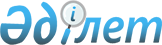 О внесении изменений в решение от 21 декабря 2012 года № 13/2-V "О бюджете Зыряновского района на 2013-2015 годы"
					
			Утративший силу
			
			
		
					Решение маслихата Зыряновского района Восточно-Казахстанской области от 25 февраля 2013 года N 14/2-V. Зарегистрировано Департаментом юстиции Восточно-Казахстанской области 11 марта 2013 года N 2906. Утратило силу (письмо маслихата Зыряновского района от 09 января 2014 года № 07-07-09)      Сноска. Утратило силу (письмо маслихата Зыряновского района от 09.01.2014 № 07-07-09).      Примечание РЦПИ.

      В тексте документа сохранена пунктуация и орфография оригинала.

      В соответствии со статьей 109 Бюджетного кодекса Республики Казахстан от 4 декабря 2008 года, подпунктом 1) пункта 1 статьи 6 Закона Республики Казахстан от 23 января 2001 года «О местном государственном управлении и самоуправлении в Республике Казахстан», решением Восточно-Казахстанского областного маслихата от 12 февраля 2013 года № 10/112-V «О внесении изменений в решение от 7 декабря 2012 года № 8/99-V «Об областном бюджете на 2013-2015 годы» (зарегистрировано в Реестре государственной регистрации нормативных правовых актов за № 2887) маслихат Зыряновского района РЕШИЛ:



      1. Внести в решение маслихата Зыряновского района «О бюджете Зыряновского района на 2013-2015 годы» от 21 декабря 2012 года № 13/2-V (зарегистрировано в Реестре государственной регистрации нормативных правовых актов за № 2809, опубликовано 17 января 2013 года в газетах «Көктас таңы», «Пульс Зыряновска» № 2) следующие изменения:



      пункт 1 изложить в следующей редакции:

      «1. Утвердить бюджет Зыряновского района на 2013-2015 годы согласно приложениям 1, 2 и 3 соответственно, в том числе на 2013 год в следующих объемах:

      1) доходы – 8253763 тысячи тенге, в том числе:

      налоговые поступления – 2177061 тысяча тенге;

      неналоговые поступления – 13710 тысяч тенге;

      поступления от продажи основного капитала – 23243 тысячи тенге;

      поступления трансфертов – 6039749 тысяч тенге;

      2) затраты – 8279923,8 тысяч тенге;

      3) чистое бюджетное кредитование – 117959 тысяч тенге, в том числе:

      бюджетные кредиты – 120139 тысяч тенге;

      погашение бюджетных кредитов – 2180 тысяч тенге;

      4) сальдо по операциям с финансовыми активами – 0 тысяч тенге, в том числе:

      приобретение финансовых активов – 0 тысяч тенге;

      поступления от продажи финансовых активов государства – 0 тысяч тенге;

      5) дефицит (профицит) бюджета – -144120 тысяч тенге;

      6) финансирование дефицита (использование профицита) бюджета – 144120 тысяч тенге.»;



      приложения 1, 5, 7, 10, 11, 12 к указанному решению изложить в редакции согласно приложениям 1, 2, 3, 4, 5, 6 к настоящему решению.



      2. Настоящее решение вводится в действие с 1 января 2013 года.

       Председатель сессии,

      секретарь маслихата

      Зыряновского района                        Г. Денисова

Приложение 1

к решению маслихата

Зыряновского района

от 25 февраля 2013 года № 14/2-VПриложение 1

к решению маслихата

Зыряновского района

от 21 декабря 2012 года № 13/2-V Бюджет района на 2013 год

Приложение 2

к решению маслихата

Зыряновского района

от 25 февраля 2013 года № 14/2-VПриложение 5

к решению маслихата

Зыряновского района

от 21 декабря 2012 года № 13/2-V Расходы на услуги по обеспечению деятельности акима района

в городе, города районного значения, поселка, аула (села),

аульного (сельского) округа на 2013 год

Приложение 3

к решению маслихата

Зыряновского района

от 25 февраля 2013 года № 14/2-VПриложение 7

к решению маслихата

Зыряновского района

от 21 декабря 2012 года № 13/2-V Расходы на освещение улиц населенных пунктов на 2013 год

Приложение 4

к решению маслихата

Зыряновского района

от 25 февраля 2013 года № 14/2-VПриложение 10

к решению маслихата

Зыряновского района

от 21 декабря 2012 года № 13/2-V Расходы на благоустройство и озеленение населенных пунктов

на 2013 год

Приложение 5

к решению маслихата

Зыряновского района

от 25 февраля 2013 года № 14/2-VПриложение 11

к решению маслихата

Зыряновского района

от 21 декабря 2012 года № 13/2-V Капитальные расходы государственного органа

в городах районного значения, поселках, аулах (селах),

аульных (сельских) округах на 2013 год

Приложение 6

к решению маслихата

Зыряновского района

от 25 февраля 2013 года № 14/2-VПриложение 12

к решению маслихата

Зыряновского района

от 21 декабря 2012 года № 13/2-V Расходы на обеспечение функционирования автомобильных дорог

в городах районного значения, поселках, аулах (селах),

аульных (сельских) округах на 2013 год
					© 2012. РГП на ПХВ «Институт законодательства и правовой информации Республики Казахстан» Министерства юстиции Республики Казахстан
				КатегорияКатегорияКатегорияКатегорияСумма

(тысяч тенге)КлассКлассКлассСумма

(тысяч тенге)ПодклассПодклассСумма

(тысяч тенге)Наименование доходовСумма

(тысяч тенге)I.Доходы82537631Налоговые поступления217706101Подоходный налог7582572Индивидуальный подоходный налог758257031Социальный налог54368204Налоги на собственность7754671Налоги на имущество4750003Земельный налог1680674Налог на транспортные средства1306505Единый земельный налог175005Внутренние налоги на товары, работы и услуги782402Акцизы89983Поступления за использование природных и других ресурсов485004Сборы за ведение предпринимательской и профессиональной деятельности192575Налог на игорный бизнес148508Обязательные платежи, взимаемые за совершение юридически значимых действий и (или) выдачу документов на то государственными органами или должностными лицами214151Государственная пошлина214152Неналоговые поступления1371001Доходы от государственной собственности100301Поступления части чистого дохода государственных предприятий15305Доходы от аренды имущества, находящегося в государственной собственности850004Штрафы, пени, санкции, взыскания, налагаемые государственными учреждениями, финансируемыми из государственного бюджета, а также содержащимися и финансируемыми из бюджета (сметы расходов) Национального Банка Республики Казахстан6001Штрафы, пени, санкции, взыскания, налагаемые государственными учреждениями, финансируемыми из государственного бюджета, а также содержащимися и финансируемыми из бюджета (сметы расходов) Национального Банка Республики Казахстан, за исключением поступлений от организаций нефтяного сектора60006Прочие неналоговые поступления30801Прочие неналоговые поступления30803Поступления от продажи основного капитала2324303Продажа земли и нематериальных активов232431Продажа земли230002Продажа нематериальных активов2434Поступления трансфертов603974902Трансферты из вышестоящих органов государственного управления60397492Трансферты из областного бюджета6039749Функциональная группаФункциональная группаФункциональная группаФункциональная группаФункциональная группаСумма

(тысяч тенге)Функциональная подгруппаФункциональная подгруппаФункциональная подгруппаФункциональная подгруппаСумма

(тысяч тенге)Администратор программАдминистратор программАдминистратор программСумма

(тысяч тенге)ПрограммаПрограммаСумма

(тысяч тенге)Наименование расходовСумма

(тысяч тенге)II.Затраты8279923,801Государственные услуги общего характера3782241Представительные, исполнительные и другие органы, выполняющие общие функции государственного управления306023112Аппарат маслихата района (города областного значения)21230001Услуги по обеспечению деятельности маслихата района (города областного значения)16147003Капитальные расходы государственного органа5082122Аппарат акима района (города областного значения)92189001Услуги по обеспечению деятельности акима района (города областного значения)83134003Капитальные расходы государственного органа9055123Аппарат акима района в городе, города районного значения, поселка, аула (села), аульного (сельского) округа192604001Услуги по обеспечению деятельности акима района в городе, города районного значения, поселка, аула (села), аульного (сельского) округа187439022Капитальные расходы государственного органа51652Финансовая деятельность44826452Отдел финансов района (города областного значения)44826001Услуги по реализации государственной политики в области исполнения бюджета района (города областного значения) и управления коммунальной собственностью района (города областного значения)36082003Проведение оценки имущества в целях налогообложения1848011Учет, хранение, оценка и реализация имущества, поступившего в коммунальную собственность5824018Капитальные расходы государственного органа10725Планирование и статистическая деятельность27375453Отдел экономики и бюджетного планирования района (города областного значения)27375001Услуги по реализации государственной политики в области формирования и развития экономической политики, системы государственного планирования и управления района (города областного значения)26663004Капитальные расходы государственного органа71202Оборона502211Военные нужды23282122Аппарат акима района (города областного значения)23282005Мероприятия в рамках исполнения всеобщей воинской обязанности232822Организация работы по чрезвычайным ситуациям26939122Аппарат акима района (города областного значения)26939006Предупреждение и ликвидация чрезвычайных ситуаций масштаба района (города областного значения)25343007Мероприятия по профилактике и тушению степных пожаров районного (городского) масштаба, а также пожаров в населенных пунктах, в которых не созданы органы государственной противопожарной службы159603Общественный порядок, безопасность, правовая, судебная, уголовно-исполнительная деятельность117969Прочие услуги в области общественного порядка и безопасности11796458Отдел жилищно-коммунального хозяйства, пассажирского транспорта и автомобильных дорог района (города областного значения)11796021Обеспечение безопасности дорожного движения в населенных пунктах1179604Образование25895811Дошкольное воспитание и обучение317272464Отдел образования района (города областного значения)317272009Обеспечение деятельности организаций дошкольного воспитания и обучения195807040Реализация государственного образовательного заказа в дошкольных организациях образования1214652Начальное, основное среднее и общее среднее образование2065469123Аппарат акима района в городе, города районного значения, поселка, аула (села), аульного (сельского) округа2732005Организация бесплатного подвоза учащихся до школы и обратно в аульной (сельской) местности2732464Отдел образования района (города областного значения)2062737003Общеобразовательное обучение1950749006Дополнительное образование для детей1119889Прочие услуги в области образования206840464Отдел образования района (города областного значения)206840001Услуги по реализации государственной политики на местном уровне в области образования15910005Приобретение и доставка учебников, учебно-методических комплексов для государственных учреждений образования района (города областного значения)36974015Ежемесячные выплаты денежных средств опекунам (попечителям) на содержание ребенка-сироты (детей-сирот), и ребенка (детей), оставшегося без попечения родителей50090067Капитальные расходы подведомственных государственных учреждений и организаций98732068Обеспечение повышения компьютерной грамотности населения513406Социальная помощь и социальное обеспечение3491612Социальная помощь308432451Отдел занятости и социальных программ района (города областного значения)308432002Программа занятости33623004Оказание социальной помощи на приобретение топлива специалистам здравоохранения, образования, социального обеспечения, культуры, спорта и ветеринарии в сельской местности, в соответствии с законодательством Республики Казахстан6252005Государственная адресная социальная помощь12279006Оказание жилищной помощи6000007Социальная помощь отдельным категориям нуждающихся граждан по решениям местных представительных органов72478010Материальное обеспечение детей-инвалидов, воспитывающихся и обучающихся на дому5400013Социальная адаптация лиц, не имеющих определенного местожительства38407014Оказание социальной помощи нуждающимся гражданам на дому63111015Территориальные центры социального обслуживания пенсионеров и инвалидов54883016Государственные пособия на детей до 18 лет6024017Обеспечение нуждающихся инвалидов обязательными гигиеническими средствами и предоставление услуг специалистами жестового языка, индивидуальными помощниками в соответствии с индивидуальной программой реабилитации инвалида7228023Обеспечение деятельности центров занятости населения27479Прочие услуги в области социальной помощи и социального обеспечения40729451Отдел занятости и социальных программ района (города областного значения)40729001Услуги по реализации государственной политики на местном уровне в области обеспечения занятости социальных программ для населения38446011Оплата услуг по зачислению, выплате и доставке пособий и других социальных выплат1943021Капитальные расходы государственного органа34007Жилищно-коммунальное хозяйство26981571Жилищное хозяйство28177123Аппарат акима района в городе, города районного значения, поселка, аула (села), аульного (сельского) округа0027Ремонт и благоустройство объектов в рамках развития сельских населенных пунктов по Программе занятости 20200458Отдел жилищно-коммунального хозяйства, пассажирского транспорта и автомобильных дорог района (города областного значения)17114003Организация сохранения государственного жилищного фонда12540004Обеспечение жильем отдельных категорий граждан4574464Отдел образования района (города областного значения)0026Ремонт объектов в рамках развития сельских населенных пунктов по Программе занятости 20200467Отдел строительства района (города областного значения)0074Развитие и обустройство недостающей инженерно-коммуникационной инфраструктуры в рамках второго направления Программы занятости 20200479Отдел жилищной инспекции района (города областного значения)11063001Услуги по реализации государственной политики на местном уровне в области жилищного фонда10983005Капитальные расходы государственного органа802Коммунальное хозяйство2556889458Отдел жилищно-коммунального хозяйства, пассажирского транспорта и автомобильных дорог района (города областного значения)2556889012Функционирование системы водоснабжения и водоотведения900029Развитие системы водоснабжения и водоотведения25559893Благоустройство населенных пунктов113091123Аппарат акима района в городе, города районного значения, поселка, аула (села), аульного (сельского) округа111591008Освещение улиц населенных пунктов42092009Обеспечение санитарии населенных пунктов31855010Содержание мест захоронений и погребение безродных3835011Благоустройство и озеленение населенных пунктов33809458Отдел жилищно-коммунального хозяйства, пассажирского транспорта и автомобильных дорог района (города областного значения)1500018Благоустройство и озеленение населенных пунктов150008Культура, спорт, туризм и информационное пространство2928341Деятельность в области культуры113550455Отдел культуры и развития языков района (города областного значения)113550003Поддержка культурно-досуговой работы1135502Спорт21025465Отдел физической культуры и спорта района (города областного значения)21025005Развитие массового спорта и национальных видов спорта2122006Проведение спортивных соревнований на районном (города областного значения) уровне6450007Подготовка и участие членов сборных команд района (города областного значения) по различным видам спорта на областных спортивных соревнованиях124533Информационное пространство93518455Отдел культуры и развития языков района (города областного значения)81237006Функционирование районных (городских) библиотек70594007Развитие государственного языка и других языков народов Казахстана10643456Отдел внутренней политики района (города областного значения)12281002Услуги по проведению государственной информационной политики через газеты и журналы8218005Услуги по проведению государственной информационной политики через телерадиовещание40639Прочие услуги по организации культуры, спорта, туризма и информационного пространства64741455Отдел культуры и развития языков района (города областного значения)29050001Услуги по реализации государственной политики на местном уровне в области развития языков и культуры9941032Капитальные расходы подведомственных государственных учреждений и организаций19109456Отдел внутренней политики района (города областного значения)25127001Услуги по реализации государственной политики на местном уровне в области информации, укрепления государственности и формирования социального оптимизма граждан16022003Реализация мероприятий в сфере молодежной политики7495006Капитальные расходы государственного органа1610465Отдел физической культуры и спорта района (города областного значения)10564001Услуги по реализации государственной политики на местном уровне в сфере физической культуры и спорта10114004Капитальные расходы государственного органа45010Сельское, водное, лесное, рыбное хозяйство, особо-охраняемые природные территории, охрана окружающей среды и животного мира, земельные отношения628781Сельское хозяйство26599453Отдел экономики и бюджетного планирования района (города областного значения)4792099Реализация мер по оказанию социальной поддержки специалистов4792474Отдел сельского хозяйства и ветеринарии района (города областного значения)21807001Услуги по реализации государственной политики на местном уровне в сфере сельского хозяйства и ветеринарии20507003Капитальные расходы государственного органа500007Организация отлова и уничтожения бродячих собак и кошек8006Земельные отношения17704463Отдел земельных отношений района (города областного значения)17704001Услуги по реализации государственной политики в области регулирования земельных отношений на территории района (города областного значения)15359006Землеустройство, проводимое при установлении границ городов районного значения, районов в городе, поселков аулов (сел), аульных (сельских) округов2000007Капитальные расходы государственного органа3459Прочие услуги в области сельского, водного, лесного, рыбного хозяйства, охраны окружающей среды и земельных отношений18575474Отдел сельского хозяйства и ветеринарии района (города областного значения)18575013Проведение противоэпизоотических мероприятий1857511Промышленность, архитектурная, градостроительная и строительная деятельность247832Архитектурная, градостроительная и строительная деятельность24783467Отдел строительства района (города областного значения)9107001Услуги по реализации государственной политики на местном уровне в области строительства9107468Отдел архитектуры и градостроительства района (города областного значения)15676001Услуги по реализации государственной политики в области архитектуры и градостроительства на местном уровне9376003Разработка схем градостроительного развития территории района и генеральных планов населенных пунктов6000004Капитальные расходы государственного органа30012Транспорт и коммуникации106622,21Автомобильный транспорт106622,2123Аппарат акима района в городе, города районного значения, поселка, аула (села), аульного (сельского) округа76133013Обеспечение функционирования автомобильных дорог в городах районного значения, поселках, аулах (селах), аульных (сельских) округах76133458Отдел жилищно-коммунального хозяйства, пассажирского транспорта и автомобильных дорог района (города областного значения)30489023Обеспечение функционирования автомобильных дорог3048913Прочие17140903Поддержка предпринимательской деятельности и защита конкуренции11809469Отдел предпринимательства района (города областного значения)11809001Услуги по реализации государственной политики на местном уровне в области развития предпринимательства и промышленности118099Прочие1702281123Аппарат акима района в городе, города районного значения, поселка, аула (села), аульного (сельского) округа22064040Реализация мер по содействию экономическому развитию регионов в рамках Программы «Развитие регионов»22064452Отдел финансов района (города областного значения)44165012Резерв местного исполнительного органа района (города областного значения)44165458Отдел жилищно-коммунального хозяйства, пассажирского транспорта и автомобильных дорог района (города областного значения)1636052001Услуги по реализации государственной политики на местном уровне в области жилищно-коммунального хозяйства, пассажирского транспорта и автомобильных дорог19932013Капитальные расходы государственного органа400043Развитие инженерной инфраструктуры в рамках Программы "Развитие регионов"1549640044Текущее обустройство моногородов в рамках Программы развития моногородов на 2012-2020 годы0085Реализация бюджетных инвестиционных проектов в рамках Программы развития моногородов на 2012-2020 годы66080469Отдел предпринимательства района (города областного значения)0033Субсидирование процентной ставки по кредитам для реализации проектов в рамках Программы развития моногородов на 2012-2020 годы0034Предоставление грантов на развитие новых производств в рамках Программы развития моногородов на 2012-2020 годы0035Содействие развитию предпринимательства - обучение предпринимательству в рамках Программы развития моногородов на 2012-2020 годы014Обслуживание долга21Обслуживание долга2452Отдел финансов района (города областного значения)2013Обслуживание долга местных исполнительных органов по выплате вознаграждений и иных платежей по займам из областного бюджета215Трансферты1575,61Трансферты1575,6452Отдел финансов района (города областного значения)1575,6006Возврат неиспользованных (недоиспользованных) целевых трансфертов1575,6III. Чистое бюджетное кредитование117959Бюджетные кредиты12013910Сельское, водное, лесное, рыбное хозяйство, особо-охраняемые природные территории, охрана окружающей среды и животного мира, земельные отношения77891Сельское хозяйство7789453Отдел экономики и бюджетного планирования района (города областного значения)7789006Бюджетные кредиты для реализации мер социальной поддержки специалистов778913Прочие1123509Прочие112350469Отдел предпринимательства района (города областного значения)112350008Содействие развитию предпринимательства в моногородах1123505Погашение бюджетных кредитов218001Погашение бюджетных кредитов21801Погашение бюджетных кредитов, выданных из государственного бюджета2180IV. Сальдо по операциям с финансовыми активами:0Приобретение финансовых активов06Поступления от продажи финансовых активов государства0V. Дефицит (профицит) бюджета-144120VI. Финансирование дефицита (использование профицита) бюджета1441207Поступление займов12013901Внутренние государственные займы1201392Договоры займов12013916Погашение займов21801Погашение займов2180452Отдел финансов района (города областного значения)2180008Погашение долга местного исполнительного органа перед вышестоящим бюджетом21808Используемые остатки бюджетных средств26160,8001Остатки бюджетных средств26160,8№ п/пНаименованиеСумма

(тысяч тенге)1Аппарат акима города Зыряновск274902Аппарат акима города Серебрянск239353Аппарат акима поселка Зубовск92294Аппарат акима поселка Новая Бухтарма115495Аппарат акима поселка Октябрьский81116Аппарат акима поселка Прибрежный87797Аппарат акима Первороссийского сельского округа89238Аппарат акима Парыгинского сельского округа91569Аппарат акима Никольского сельского округа878210Аппарат акима Соловьевского сельского округа926211Аппарат акима Средигорного сельского округа892712Аппарат акима Чапаевского сельского округа1156713Аппарат акима Березовского сельского округа1061814Аппарат акима Северного сельского округа884215Аппарат акима Тургусунского сельского округа1097216Аппарат акима Малеевского сельского округа11297ИТОГОИТОГО187439№ п/пНаименованиеСумма

(тысяч тенге)1Аппарат акима города Зыряновск225242Аппарат акима города Серебрянск48603Аппарат акима поселка Зубовск9484Аппарат акима поселка Новая Бухтарма17645Аппарат акима поселка Октябрьский2626Аппарат акима поселка Прибрежный2317Аппарат акима Первороссийского сельского округа6838Аппарат акима Парыгинского сельского округа4979Аппарат акима Никольского сельского округа89510Аппарат акима Соловьевского сельского округа94811Аппарат акима Средигорного сельского округа112612Аппарат акима Чапаевского сельского округа202613Аппарат акима Березовского сельского округа014Аппарат акима Северного сельского округа95015Аппарат акима Тургусунского сельского округа194316Аппарат акима Малеевского сельского округа2435ИТОГОИТОГО42092№ п/пНаименованиеСумма

(тысяч тенге)1Аппарат акима города Зыряновск313042Аппарат акима города Серебрянск2505ИТОГОИТОГО33809№ п/пНаименованиеСумма

(тысяч тенге)1Аппарат акима поселка Прибрежный21002Аппарат акима Парыгинского сельского округа1503Аппарат акима Чапаевского сельского округа9004Аппарат акима Березовского сельского округа2655Аппарат акима Северного сельского округа17506Аппарат акима Малеевского сельского округа0ИТОГОИТОГО5165№ п/пНаименованиеСумма

(тысяч тенге)1Аппарат акима города Зыряновск479002Аппарат акима города Серебрянск113153Аппарат акима поселка Зубовск15904Аппарат акима поселка Новая Бухтарма5725Аппарат акима поселка Октябрьский956Аппарат акима поселка Прибрежный16147Аппарат акима Первороссийского сельского округа63218Аппарат акима Средигорного сельского округа4779Аппарат акима Чапаевского сельского округа145410Аппарат акима Северного сельского округа419511Аппарат акима Тургусунского сельского округа600ИТОГОИТОГО76133